ЗАКОНОДАТЕЛЬНОЕ СОБРАНИЕ ЗАБАЙКАЛЬСКОГО КРАЯПОСТАНОВЛЕНИЕот 21 февраля 2024 г. N 39ОБ УТВЕРЖДЕНИИ ПОЛОЖЕНИЯ О МОЛОДЕЖНОМ ПАРЛАМЕНТЕПРИ ЗАКОНОДАТЕЛЬНОМ СОБРАНИИ ЗАБАЙКАЛЬСКОГО КРАЯВ соответствии со статьями 30 и 38 Устава Забайкальского края Законодательное Собрание Забайкальского края постановляет:1. Утвердить Положение о Молодежном парламенте при Законодательном Собрании Забайкальского края (прилагается).2. Настоящее постановление вступает в силу со дня его официального опубликования.ПредседательЗаконодательного СобранияКОН ЕН ХВАПриложениек постановлению Законодательного СобранияЗабайкальского краяот 21 февраля 2024 г. N 39ПОЛОЖЕНИЕО МОЛОДЕЖНОМ ПАРЛАМЕНТЕ ПРИ ЗАКОНОДАТЕЛЬНОМ СОБРАНИИЗАБАЙКАЛЬСКОГО КРАЯРаздел 1. ОБЩИЕ ПОЛОЖЕНИЯ1. Молодежный парламент при Законодательном Собрании Забайкальского края (далее - Молодежный парламент) является совещательным и консультативным органом и осуществляет свою деятельность на общественных началах в соответствии с настоящим Положением и регламентом Молодежного парламента.2. Общее руководство деятельностью Молодежного парламента осуществляет Председатель Законодательного Собрания Забайкальского края, который является Почетным председателем Молодежного парламента.Координатором Молодежного парламента является председатель комитета Законодательного Собрания Забайкальского края, к ведению которого относятся вопросы молодежной политики (далее - комитет).3. Молодежный парламент создается на срок полномочий Законодательного Собрания Забайкальского края (далее также - Законодательное Собрание края) соответствующего созыва.Раздел 2. ЦЕЛЬ И ЗАДАЧИ МОЛОДЕЖНОГО ПАРЛАМЕНТА4. Целью Молодежного парламента является содействие деятельности Законодательного Собрания края в области законодательного регулирования прав, свобод и законных интересов молодежи.5. Задачами Молодежного парламента являются:1) приобщение молодежи Забайкальского края к законотворческой деятельности;2) формирование правовой и политической культуры молодежи Забайкальского края;3) содействие в создании молодежных парламентских структур в муниципальных образованиях Забайкальского края и оказание им методической и консультативной помощи;4) содействие реализации и защите прав, свобод и законных интересов молодежи Забайкальского края;5) просветительская деятельность в молодежной среде, направленная на повышение правовой и политической культуры молодежи, формирование активной гражданской позиции молодежи, приобщение ее к парламентским формам защиты своих прав и свобод, воспитание гражданственности, патриотизма, преемственности традиций, уважения к отечественной истории, историческим, национальным и иным традициям народов Российской Федерации;6) взаимодействие с Молодежным парламентом при Государственной Думе Федерального Собрания Российской Федерации, Палатой молодых законодателей при Совете Федерации Федерального Собрания Российской Федерации.Раздел 3. СОСТАВ И ПОРЯДОК ФОРМИРОВАНИЯМОЛОДЕЖНОГО ПАРЛАМЕНТА6. Членство в Молодежном парламенте является добровольным. Молодежный парламент формируется из представителей муниципальных районов, муниципальных и городских округов Забайкальского края, региональных отделений политических партий, зарегистрированных в установленном законодательством порядке, допущенных к распределению депутатских мандатов в Законодательном Собрании Забайкальского края (далее - региональные отделения политических партий), профсоюзных организаций, осуществляющих свою деятельность на территории Забайкальского края, в том числе первичных профсоюзных организаций (далее - профсоюзные организации), иных общественных объединений, действующих на территории Забайкальского края (далее - иные общественные объединения), и образовательных организаций, осуществляющих образовательную деятельность по образовательным программам начального общего, основного общего и (или) среднего общего образования, среднего профессионального и высшего образования, расположенных на территории Забайкальского края (далее - образовательные организации).Членами Молодежного парламента могут быть назначены граждане Российской Федерации в возрасте от 16 до 35 лет включительно, постоянно проживающие на территории Забайкальского края.7. Молодежный парламент формируется в составе 50 человек:34 - представители от муниципальных районов, муниципальных и городских округов Забайкальского края;16 - представители от региональных отделений политических партий, профсоюзных организаций, иных общественных объединений и образовательных организаций.8. Информация о начале формирования Молодежного парламента нового состава и приеме предложений по кандидатурам членов Молодежного парламента размещается на официальном сайте Законодательного Собрания края в информационно-телекоммуникационной сети "Интернет".Предложения по кандидатурам в состав Молодежного парламента направляются в Законодательное Собрание края в течение 45 дней со дня размещения информации на официальном сайте Законодательного Собрания края в информационно-телекоммуникационной сети "Интернет".9. Муниципальные районы, муниципальные и городские округа Забайкальского края на основании решения представительного органа соответствующего муниципального образования делегируют в состав Молодежного парламента по одному представителю.Региональные отделения политических партий делегируют по одному представителю в состав Молодежного парламента на основании решения коллегиального органа политической партии.Профсоюзные организации делегируют в состав Молодежного парламента по одному представителю на основании решений их профсоюзных органов.Иные общественные объединения делегируют в состав Молодежного парламента по одному представителю на основании решения конференции (собрания) членов этих общественных объединений.Образовательные организации делегируют в состав Молодежного парламента по одному представителю на основании решений советов обучающихся или педагогических советов.10. Решение о делегировании представителя в состав Молодежного парламента с приложением характеристики представителя, его автобиографии (с указанием даты рождения, образования, основного места работы (учебы) или службы, занимаемой должности, адреса места жительства, номеров служебного, домашнего, мобильного телефонов), копии паспорта или иного документа, удостоверяющего личность, согласия субъекта персональных данных на обработку персональных данных, согласия субъекта персональных данных на обработку персональных данных, разрешенных субъектом персональных данных для распространения, рекомендаций (при их наличии), документов, свидетельствующих о личных достижениях представителя (наградах, званиях, дипломе с отличием и иных достижениях), направляется в Законодательное Собрание края для дальнейшего рассмотрения в комитете.11. Решение о назначении представителя от муниципального образования края в состав Молодежного парламента комитет принимает на основании представленных документов, указанных в пункте 10 настоящего Положения.Решение о назначении представителя от регионального отделения политической партии, профсоюзной организации, иного общественного объединения и образовательной организации в состав Молодежного парламента принимается комитетом после рассмотрения представленных документов, указанных в пункте 10 настоящего Положения, и проведения собеседования с делегированным представителем.Из числа представленных кандидатур, не вошедших в состав Молодежного парламента, комитет вправе сформировать резерв Молодежного парламента. Представители профсоюзных организаций, иных общественных объединений и образовательных организаций, включенные в резерв Молодежного парламента, привлекаются к участию в его работе с правом совещательного голоса.12. Преимущественное право на включение в состав Молодежного парламента имеют лица, принимавшие участие в обеспечении задач в ходе специальной военной операции, а также граждане, прошедшие военную или иную приравненную к ней службу.13. Молодежный парламент считается сформированным при назначении не менее двух третей от установленного числа членов Молодежного парламента.14. Срок полномочий члена Молодежного парламента начинается со дня назначения его комитетом в состав Молодежного парламента и заканчивается со дня прекращения деятельности Молодежного парламента.15. Молодежный парламент прекращает свою деятельность:1) со дня прекращения полномочий Законодательного Собрания края соответствующего созыва;2) по решению Законодательного Собрания края.16. Полномочия члена Молодежного парламента прекращаются досрочно в случае:1) досрочного прекращения деятельности Молодежного парламента;2) добровольного выхода из состава Молодежного парламента по заявлению;3) отзыва представительным органом муниципального района, муниципального или городского округа, региональным отделением политической партии, а также профсоюзной организацией, иным общественным объединением и образовательной организацией своего представителя;4) прекращения членства в профсоюзной организации, ином общественном объединении, делегировавших его в состав Молодежного парламента;5) прекращения обучения в образовательной организации, делегировавшей его в состав Молодежного парламента;6) отсутствия без уважительных причин более чем на двух заседаниях Молодежного парламента;7) мотивированного предложения депутата Законодательного Собрания Забайкальского края, комитета, Совета Молодежного парламента о досрочном прекращении полномочий члена Молодежного парламента;8) смерти члена Молодежного парламента.Досрочное прекращение полномочий члена Молодежного парламента оформляется решением комитета.17. Представительные органы муниципальных образований Забайкальского края и региональные отделения политических партий делегируют своих представителей в состав Молодежного парламента взамен досрочно прекративших полномочия членов Молодежного парламента в течение месяца с момента прекращения полномочий.Кандидатура для назначения членом Молодежного парламента взамен досрочно прекратившего полномочия может быть предложена Советом Молодежного парламента из состава резерва Молодежного парламента или из кандидатур, вновь представленных профсоюзными организациями, иными общественными объединениями и образовательными организациями.Назначение нового члена Молодежного парламента взамен досрочно прекратившего свои полномочия осуществляется комитетом в течение 45 дней со дня досрочного прекращения полномочий члена Молодежного парламента.Раздел 4. ОРГАНИЗАЦИЯ РАБОТЫ МОЛОДЕЖНОГО ПАРЛАМЕНТА18. Основной формой работы Молодежного парламента является заседание. Заседания Молодежного парламента проводятся не реже одного раза в год. В случае необходимости по предложению Совета Молодежного парламента могут проводиться внеочередные заседания Молодежного парламента.19. Заседание Молодежного парламента правомочно при участии в заседании не менее половины от установленного числа членов Молодежного парламента.Заседание Молодежного парламента созывается Председателем Законодательного Собрания Забайкальского края.О времени и месте проведения заседания Молодежного парламента Председатель Законодательного Собрания Забайкальского края издает распоряжение.20. В исключительных случаях при невозможности личного присутствия на заседании Молодежного парламента по уважительной причине член Молодежного парламента по решению председателя Молодежного парламента при наличии технической возможности вправе участвовать в заседании Молодежного парламента путем использования системы видео-конференц-связи. О намерении участвовать в заседании Молодежного парламента путем использования системы видео-конференц-связи член Молодежного парламента не позднее чем за три рабочих дня до заседания Молодежного парламента информирует председателя Молодежного парламента.Председатель Молодежного парламента, принявший решение об участии члена Молодежного парламента в заседании Молодежного парламента путем использования системы видео-конференц-связи, не позднее чем за два рабочих дня до заседания Молодежного парламента подает на имя Председателя Законодательного Собрания Забайкальского края заявку на проведение заседания Молодежного парламента с использованием системы видео-конференц-связи с указанием членов Молодежного парламента, намеренных участвовать в заседании Молодежного парламента путем использования системы видео-конференц-связи, которая подлежит передаче в аппарат Законодательного Собрания края с целью определения технической возможности установления необходимого соединения с указанными в заявке членами Молодежного парламента, а также для подготовки необходимого оборудования.Ответственный сотрудник аппарата Законодательного Собрания края:не позднее чем за один рабочий день до заседания Молодежного парламента сообщает председателю Молодежного парламента о готовности оборудования либо об отсутствии технической возможности установить соединение;проводит необходимую настройку и проверку оборудования для использования системы видео-конференц-связи, а также за 30 минут до начала заседания Молодежного парламента устанавливает соединение с указанными в заявке членами Молодежного парламента.Член Молодежного парламента, принимающий участие в заседании Молодежного парламента путем использования системы видео-конференц-связи, считается присутствующим на заседании Молодежного парламента.В случае, если в ходе заседания Молодежного парламента с использованием системы видео-конференц-связи по техническим причинам произошло ухудшение качества (сбой) связи, препятствующее дальнейшему проведению заседания Молодежного парламента в правомочном составе, председательствующий на заседании Молодежного парламента вправе объявить перерыв. Данное решение отражается в протоколе заседания Молодежного парламента.При осуществлении голосования по вопросам, включенным в повестку дня заседания Молодежного парламента, председательствующий на заседании Молодежного парламента проводит опрос членов Молодежного парламента, участвующих в заседании Молодежного парламента путем использования системы видео-конференц-связи, с последующим оглашением итогового результата голосования.21. На первом заседании Молодежного парламента избирается председатель Молодежного парламента, утверждается структура Молодежного парламента, избираются заместители председателя Молодежного парламента, образуются комиссии и Совет Молодежного парламента (далее также - Совет), а также избирается секретарь Молодежного парламента.22. Для осуществления работы по вопросам своей деятельности Молодежный парламент образует в своем составе комиссии. Комиссии Молодежного парламента взаимодействуют по направлениям своей деятельности с соответствующими комитетами Законодательного Собрания края, готовят проекты решений и рекомендаций для их рассмотрения на заседаниях Молодежного парламента.23. Совет Молодежного парламента создается для предварительной подготовки и рассмотрения вопросов деятельности Молодежного парламента.В состав Совета входят председатель Молодежного парламента, заместители председателя Молодежного парламента, председатели комиссий Молодежного парламента, секретарь Молодежного парламента. Председатель Молодежного парламента возглавляет Совет Молодежного парламента.24. Совет Молодежного парламента:1) организует работу Молодежного парламента;2) вносит предложения о времени и месте проведения заседания Молодежного парламента;3) координирует работу комиссий Молодежного парламента;4) разрабатывает план работы Молодежного парламента и представляет его на утверждение Молодежного парламента.25. Молодежный парламент по предложению Совета из числа своих членов может образовывать рабочие группы. В работе рабочих групп могут участвовать представители общественных объединений, ученые и специалисты.26. Секретарь Молодежного парламента избирается для осуществления организационного обеспечения деятельности Молодежного парламента, Совета, комиссий, рабочих групп, ведения документации Молодежного парламента.27. Молодежный парламент вправе:1) разрабатывать и направлять в комитет предложения, касающиеся интересов молодежи;2) участвовать в мониторинге правоприменения законодательства;3) проводить слушания по проблемам реализации государственной молодежной политики на территории Забайкальского края;4) приглашать представителей органов государственной власти Забайкальского края и органов местного самоуправления на заседания Молодежного парламента;5) направлять представителей Молодежного парламента для участия в работе комитетов Законодательного Собрания края с правом совещательного голоса по согласованию с их председателями;6) избирать своего представителя в состав общественных молодежных структур при Государственной Думе Федерального Собрания Российской Федерации и Совете Федерации Федерального Собрания Российской Федерации, других молодежных общественных коллегиальных совещательных органов;7) иметь собственную символику и бланк с собственным наименованием, которые утверждаются распоряжением Председателя Законодательного Собрания Забайкальского края;28. Молодежный парламент по направлениям своей деятельности разрабатывает и принимает решения для рассмотрения их Законодательным Собранием края, его комитетами, органами государственной власти Забайкальского края, органами местного самоуправления, принимает решения по организационным вопросам своей деятельности.29. Решения Молодежного парламента считаются принятыми, если за них проголосовало большинство от присутствующих на заседании членов Молодежного парламента.30. В работе Молодежного парламента могут принимать участие представители Законодательного Собрания края, исполнительных органов Забайкальского края, государственных органов Забайкальского края, органов местного самоуправления, депутаты Государственной Думы Федерального Собрания Российской Федерации, сенаторы Российской Федерации.31. Членам Молодежного парламента для участия в мероприятиях, проводимых вне места их постоянного жительства, возмещаются расходы в соответствии с положением о порядке и условиях направления членов Молодежного парламента в служебные поездки, утвержденным распоряжением Председателя Законодательного Собрания Забайкальского края.32. Организационное обеспечение работы Совета Молодежного парламента, проведения заседаний Молодежного парламента осуществляется при содействии аппарата Законодательного Собрания Забайкальского края.33. Расходы, связанные с деятельностью Молодежного парламента, осуществляются за счет сметы расходов, предусмотренных на обеспечение деятельности Законодательного Собрания края.Раздел 5. ПОПЕЧИТЕЛЬСКИЙ СОВЕТ МОЛОДЕЖНОГО ПАРЛАМЕНТА34. В целях координации работы Молодежного парламента, оказания организационной и иной помощи в реализации функций Молодежного парламента может быть образован Попечительский совет Молодежного парламента.35. Персональный состав Попечительского совета Молодежного парламента утверждается распоряжением Председателя Законодательного Собрания Забайкальского края.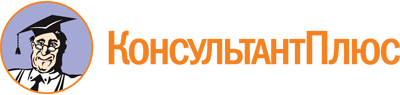 Постановление Законодательного Собрания Забайкальского края от 21.02.2024 N 39
"Об утверждении Положения о Молодежном парламенте при Законодательном Собрании Забайкальского края"Документ предоставлен КонсультантПлюс

www.consultant.ru

Дата сохранения: 02.06.2024
 